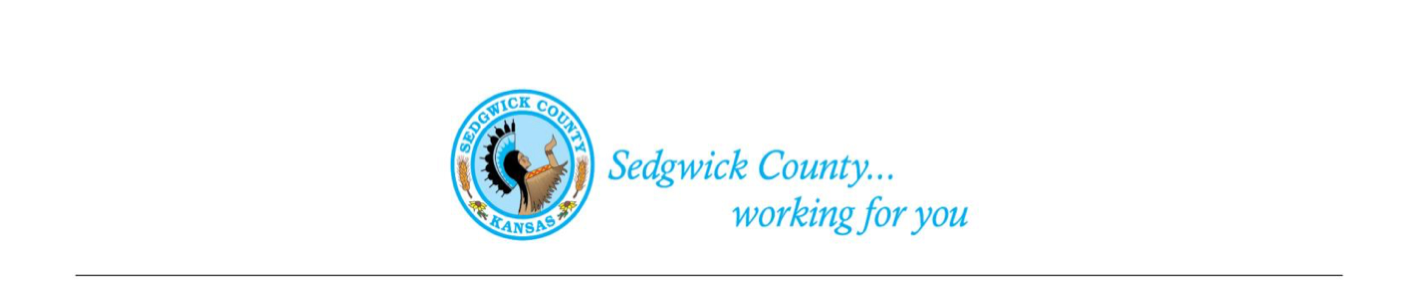 CITIZENS ADVISORY BOARD, DISTRICT 5 – MEETING AGENDA______________________________________________________________________________ Friday, November 18, 2022, 4:00PM		                      2937 E Oaklawn Dr, WichitaBoard Members: David Sowden Chairman, Fred Pinaire Vice-Chairman, Liz Loera Secretary, Amanda Amerine, Tanya Jacobucci, John Nicholas, Brad Smith, Olivia Hayes, Joseph Elmore and Christopher WyantCounty Representatives: Commissioner Jim HowellORDER OF BUSINESSCall Meeting to OrderInvocation – Elizabeth StantonFlag SaluteRoll Call – Determine Quorum Approval of Minutes – September 2, 2022 and October 7, 2022PUBLIC AGENDAThe public agenda allows members of the public to present issues on the agenda to the Board or share other issues.NEW BUSINESSCommissioner Report (20 minutes) Sherriff Dept status – pay increase was August, 2022Public Transparency Policy of Post Travel ExpensesCAB ReviewDiversity (Define)Value Added PropositionNumber of SeatsCostsITEMS FOR NEXT MEETINGReview of future subject matter – determine priority and interestsPost Travel Public DisclosureLobbying Opportunities with coordinating jurisdictions$17M Mental Health Facility – ARPA Funding?ICT-1 Follow UpCounty fines versus State Allowance ResolutionsCounty Ethics PolicyK15/95th St S Railroad OverpassFire Dist 1SGCO EMS 45 Dept’s - ReportsADJOURNMENTThe next Citizens Advisory Board Meeting will be Friday, January 6, 2023 4:00pmDOCUMENTS:CAB 5 9/2/2022 Mins.CAB 5 10/7/2022 Mins.County Upcoming Events:County Closed:Thanksgiving – Thursday, November 24, 2022 – Friday, November 25, 2022Christmas – Monday, December 26, 2022Commissioner Howell Events:2nd Monday of each Month – Bullet Points @ Range 54 (5725 E Kellogg Dr S., Wichita) 4p-5:30p Last Friday of each Month – Cuppa Jo with Jim @ Calvary Baptist Church Gymnasium (1636 E. Patriot, Derby – enter through the glass doors on the East side of the Building) 7a-9a. 